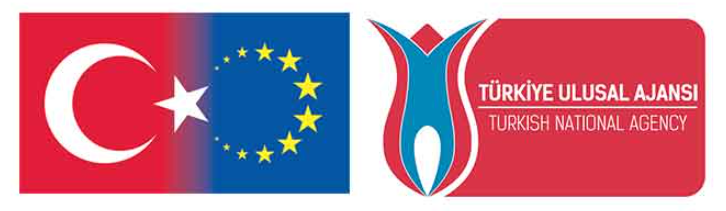 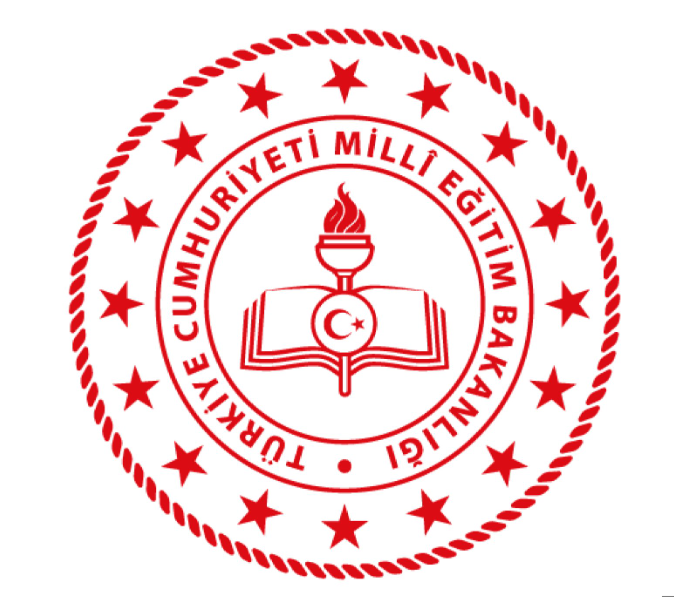 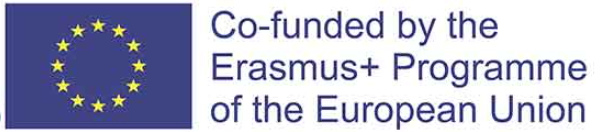 ERASMUS YURTDIŞI HAREKETLİLİĞİ ÖĞRENCİ SEÇİMİADAY BAŞVURU FORMU	2023-2024 Eğitim Öğretim yılında yapılması planlanan 2023 Mesleki Eğitim Akreditasyonu kapsamında yurtdışında yapılacak faaliyetlere katılımcı adayı olma koşullarını sağlamaktayım.a. Okulunuzun aktif öğrencisi olduğumu,b. Genel not ortalamamın en az 60 olduğunu,c. Okul projelerinde aktif olarak katıldığımıd. Disiplin cezası almamış olduğumu ve adli sicilimin temiz olduğunu,e. Normal öğrenim süresini aşmamış olduğumu,f. Okul seçim Kurulu tarafından ilan edilen kurallara, ilgili yönerge ve yönetmeliklere uyacağımı beyan ederim.Bu kısım ilgili Bölüm/Program Seçim Kurulu’nca doldurulacaktır.a) Öğrencinin alanı: b) Okul ve işletmeye uyumu:c) Grup çalışmasına uyumu:d) Disiplin cezası: e) Ders Öğretmenlerinin görüşleri:f) Katıldığı Projeler: Yapılan kontrol sonucu, aday öğrencinin başvurusu geçerlidir/geçersizdir.İmza:Adı SoyadıTelefonElektronik PostaÖğrenci NoSınıfBölüm/DalBaşvuru TarihiAdayın İmzası